Дидактические игры для формирования фонематических процессов.Воспитатель: Ушачкова И. А.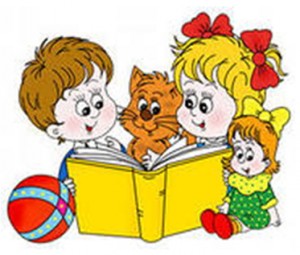 Успешное обучение ребенка в школе может осуществляться на основе определенного уровня дошкольной готовности, которая предполагает формирование у детей физических, умственных и нравственных качеств. Готовность или неготовность ребенка к началу школьного обучения во многом определяется уровнем его речевого развития. Это связано с тем, что именно при помощи речи, устной и письменной, ему предстоит усваивать всю систему знаний. У   ребенка должны быть сформированы такие компоненты речевой системы как: звукопроизношение, фонематические процессы, лексика и грамматика.Одним из  эффективных медов – использование дидактической (обучающей) игры как одной из форм обучающего воздействия взрослого на ребенка и в тоже время – основного вида деятельности старшего дошкольника.Таким образом, у дидактической игры две цели: одна их них – обучающая, которую преследует взрослый, а другая – игровая, ради которой действует ребенок. Необходимо, чтобы эти две цели дополняли друг друга и обеспечивали усвоение программного материала.Играя ребенку, предоставляется широкое поле для фантазии и творчества. Игровые упражнения нужно проводить в спокойной и доброжелательной атмосфере. Дидактические игры подбираются в соответствии с процессами и уровнями нарушений речевой деятельности у детей. Количество предлагаемых ребенку заданий должно соответствовать его индивидуальным возможностям и рекомендациям логопеда.Представленные дидактические игры позволяют в игровой форме, не навязчиво и постепенно ввести детей в мир звуков, букв и чтения, развить фонематический слух. Важны для воспитания звуковой культуры речи детей, подготовки их к обучению грамоте, способствуют общеречевому развитию дошкольников.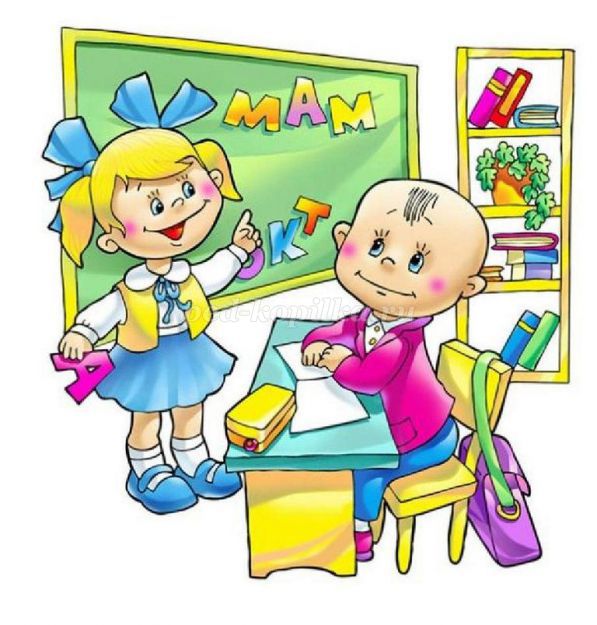 1. ДИДАКТИЧЕСКИЕ ИГРЫ И УПРАЖНЕНИЯ, НАПРАВЛЕННЫЕ НА РАЗВИТИЕ УМЕНИЯ РАЗЛИЧАТЬ СЛОВА, БЛИЗКИЕ ПО ЗВУКОВОМУ СОСТАВУ.№ 1« ПОВТОРИ СЛОВА».ЦЕЛЬ: развивать умение различать на слух и произносить сходные по звучанию слова.ХОД: слушай внимательно и повторяй правильно.Галка - калька                              Клоп - хлоп                                                Шалость - жалость                     Зайка - сайка                                 Коля - Толя                                                Торт - порт                                     Почка-дочка                              Банк - танк                                   Пыль - быль                              № 2«СЛУШАЙ ВНИМАТЕЛЬНО».ЦЕЛЬ: учить выделять из ряда искаженных слов нужное.ХОД: когда услышишь слово, подними звездочку.№3«ЗАПОМНИ И ПОВТОРИ»ЦЕЛЬ: упражнять в умении произносить правильно подряд слова, близкие по звуковому составу.ХОД: запомни слова, которые я скажу, и повтори их в том же порядке.Лапа              смола           лодка           стекло          ласточкаЛама             скала            ложка           седло            лапочкаЛампа          шкала           кошка           весло            лампочка№ 4«ЗАКОНЧИ СТРОЧКУ».ЦЕЛЬ: упражнять в подборе по смыслу и звучанию   подходящих слов.ХОД: закончи строчку двустишия подходящим по смыслу и звучанию словом.Очень зелены, густы                             На столе лежала сайка,В нашем садике...(кусты)                                А по лесу бегал ... ( зайка )Зреет красная калина,                          Лиза пробовала суп.Соберет ее... ( Галина )                         Заболел у Лизы ... ( зуб )Самолет гудит, поет -                            Как нам хочется суметьСобирается в ... ( полет )                      Спать спокойно, не ... ( шуметь )Все бывает: то шалю.                            Жил да был веселый гном.То наряды куклам ... ( шью )                          Он в лесу построил ... ( дом )Щиплет травушку коза.                                    Зазеленели в парке ветки.Косит травушку ... ( коза )                                И на прогулку вышли ... ( детки )№5«ИСПРАВЬ МЕНЯ, ПОЖАЛУЙСТА».ЦЕЛЬ: развивать умение соотносить по смыслу близкие по звучанию, но разные по значению слова.ХОД: если я перепутаю слова в стихах, исправь меня, пожалуйста.Я колол дрова, и ... кепка                   Вот так рыба, вот так .. .мукаОтлетела от бревна                                На крючок попалась мнеЯ надел скорее...щепку-                      Тяжело, но просто ... щукаЦелее будет голова.                              Удочку держать е руке.Сочинил писатель... башню.              В поле землю я ... пасу.Рисовал художник ... басню.             На лугах коров ...пашу.Сладко спит в берлоге ... миска.На столе с салатом ... мишка.В океане, в океане плавает огромный ...щит.Воина от стрел закроетКрепкий и широкий ... кит. № 6«СХОДНО ЛИ ЗВУЧАТ СЛОВА ?»ЦЕЛЬ: учить вслушиваться в звучание слов, самостоятельно находить слова, сходные по звучанию.ХОД: посмотрите, это мишка. Какое еще слово можно вспомнить, чтобы оно звучало похоже? Подумайте. А я уже вспомнила: мышка. Вслушайтесь в эти два слова: мишка - мышка. Слышите, как они сходно звучат? (Принимаются еще варианты: шишка) Произнеси сразу два слова: мишка - шишка. Какие еще слова сходны по звучанию со словом мишка? ( мишка - мышка - шишка - сынишка -коврижка - малышка - фишка - пышка ).Подберите сходные по звучанию слова к слову зайка ( зайка - сайка -незнайка - майка - лайка - попрыгайка )А какие слова сходны по звучанию со словом Петрушка? С ватрушка -пеструшка – несушка - вертушка ).№ 7 «НАЙДИ СЕБЕ ПАРУ».ЦЕЛЬ: упражнять в подборе и нахождении слов, близких по звучаниюХОД: каждый должен найти себе пару.Для этого кто-нибудь скажет слова, а кто-то из вас отзовётся похожим словом. Если, например, Серёжа скажет шутка, то парой будет тот, кто отзовётся словом мишутса или утка. Те, кто составил пару, отходит в сторону.Упражнение повторяется до тех пор, пока все ребята не найдут себе пару.Продолжение: уже составленные пары подходят к педагогу и произносят другие, вновь составленные, подобранные, сходные по звучанию слова (песок - носок, кузнец – молодец).   №8   «НА ЧТО ПОХОЖЕ».ЦЕЛЬ: тренировать умение самостоятельно подбирать похожие слова.ХОД: послушайте, как я называю игрушку. Это лиса. Какое еще слово можно вспомнить, чтобы оно звучало похоже? Не знаете? А я уже вспомнила: коса. Вслушайтесь в эти два слова: лиса - коса. Слышите, как они сходно звучат?Молодец, нашла сходное по звучанию слово- оса. Произнеси сразу два слова: лиса-оса. А какие слова сходны со словом лисичка: (сестричка, синичка ).  № 9 «ЕСЛИ БЫ ТЫ БЫЛ ХУДОЖНИКОМ».ЦЕЛЬ: подбор слов, близких по звуковому составу, развитие умения определять разницу в звучании слов.ХОД: педагог показывает картинку, на которой изображён рак. Представьте себе, что вы художники и вам надо нарисовать что - то похожее по звучанию. Что бы ты нарисовали (мак). Слова повторяются (рак-мак). Вслушайтесь в их звучание и скажите, в чём их сходство.Аналогично проводятся упражнения со словами мишка - мышка.При произнесении каждой новой пары слое важно подчеркнуть разницу в звучании слов, акцентируя внимание на произнесении гласных звуков.№ 10 «СКОРОГОВОРКИ».ЦЕЛЬ: упражнять детей в быстром темпе произносить рифмующиеся строчки со сходными словами. Учить четко и разборчиво проговаривать слова.ХОД: сейчас мы разучим и будем тренироваться в произнесении скороговорок.В коробке - гвозди, в корзине - грозди.В кузове - грузы, в лукошке - грузди.Пекла для Надюшки Наташка ватрушку.Надюшка Катюшке сшила подушку.Слушай и запоминай, звонко, чисто называй все слова со слогом "зы": пузыри, возы, тазы.Змея змеилась, змея смеялась, смеясь змеилась, змеясь смеялась.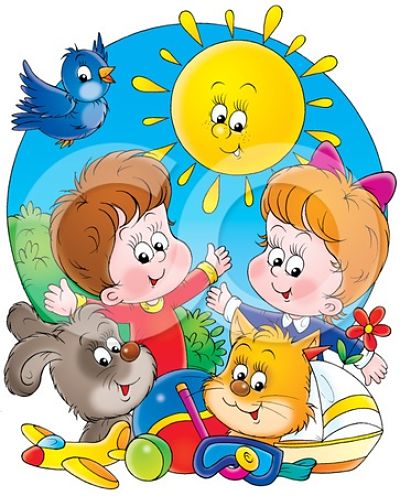 2. ДИДАКТИЧЕСКИЕ ИГРЫ И УПРАЖНЕНИЯ, НАПРАВЛЕННЫЕ НА РАЗВИТИЕ УМЕНИЯ ДИФФЕРЕНЦИРОВАТЬ СЛОГИ, БЛИЗКИЕ ПО АРТИКУЛЯЦИОННЫМ ПРИЗНАКАМ.            № 1            «СКАЖИ, КАК Я».ЦЕЛЬ: учить воспроизводить слоговой ряд со сменой ударного слога.ХОД:Ро - ро - ро             бы- бы – бы                       ши - ши -шиРо - ро - ро             бы- бы – бы                       ши - ши -шиРо - ро - ро             бы- бы - бы                        ши - ши -ши            № 2            «ПОВТОРИ ЦЕПОЧКУ СЛОГОВ».ЦЕЛЬ: учить четко различать и произносить слоги, близкие по артикуляции.ХОД: повтори правильно цепочку слогов.Са -ша,         са -ша,          са - ша.Со -шо          со -шо           со -шо,Сы -ши,        сы -ши,         сы –ши,Су -шу,         су -шу,          су- шу.Са -ша - ша,            ша -са -са,Сы - ши - сы,          ши - сы - ши,Шо - со - шо,          со - со - шо,Шу - су - шу,           су- шу -су.№ 3            «ПОВТОРИ В ТОМ ЖЕ ПОРЯДКЕ».ЦЕЛЬ: упражнять в воспроизведении неоднородных слогов со сменой места ударного слога.ХОД: запомни и повтори в том же порядке:Ко - ку           ко - кы          ку - ко           ку - кеКо - ка           ко - ке           ку - ка           ку - кыКа – ку - ко             ко - ка - ку               ку – ко - каКа - ко - ку              ко - ку - ка               ку - ка -  ко            № 4ЦЕЛЬ: развивать у детей умение на слух определять отсутствие определённого слога в цепочке близких по звучанию слогов.ХОД: догадайся, какой слог надо произнести:Ка - ко - ку              ху - хо - хаХа- хо -?                   Ку - ко - ?Ту -та -то                  во -ву - выДу - да -?                 Фо - фу - ?Па - по - пы            су- со - с а               чо - ча - чу? -   бо - бы             ? - зо - за                 ? - ша - шу            № 5            «КАКОЙ СЛОГ ЛИШНИЙ?»ЦЕЛЬ: учить дифференцировать сходные по артикуляционным признакам слоги, уметь обосновать свой ответ .ХОД: послушай внимательно и скажи, какой слог здесь лишний, почему?Ша- шо - шу- ха - ши- шеЛа – лу – ра - ло - леПу – пы – по - пэ - бэ - паСы - зо - са - сэ - су - со     и т.д.            №  6            «ЗАКОНЧИ СЛОВО».ЦЕЛЬ: упражнять в самостоятельном подборе на слух нужного слога, подходящего по смыслу.ХОД: я произнесу начало слова, а вы добавьте тот слог, чтобы получилось понятное слово.(вы - фы)                 (ба – па)                  (сы - зы)                  (са – ца)шка...(фы)              жа…(ба)                   бу…(сы)                   мельни…(ца)сли…(вы)                 шай…(ба)                во…(зы)                   кузни…(ца)тык…(вы)                ре…(па)                    та…(зы)                    поло…(са)канна…(вы)                        ли…(па)                   ту…(зы)                    колба…(са)голь…(фы)              лу…(па)                    ча…(сы)                   актри…(са)тра…(вы)                 ры…(ба)                   какту…(сы)             пшени…(ца)ша…(ры)                  ла…(па)                    гро…(зы)                 терра..(са)            № 7            «НУЖНОЕ РАСКРАСЬ».ЦЕЛЬ: учить детей самостоятельно выделять в слове наличие заданного слога.ХОД: перед тобой лежат картинки, хочешь их раскрасить? Но все их раскрашивать нельзя, можно только те, в названии которых есть слог «за» (та, ба и т.д.).Картинки:Береза, солнце, забор, вокзал, собака, зубы, газон, пузырек.Почта, бочка, сова, стакан, парта, точка, тучка.Булка, банка, колбаса, белка, баран, серп, пальто.Каша, жаба, флажок, шаль, шалаш, ландыш.            №8            «КТО ПЕРВЫЙ».ЦЕЛЬ: умение различать на слух заданный слог, развивать быстрое реагирование е нужный момент.ХОД: я буду произносить слоги (или слова); кто первый услышит слог «па», сразу же поднимайте флажок.Слова: экипаж, пальто, почка, пушка, лавка, папка, книга, парад.Слоги: по, ба, по, па, бо, пи, пы, са, па, ха, но, на.Возможны варианты с другими словами и слогами.3. ДИДАКТИЧЕСКИЕ ИГРЫ И УПРАЖНЕНИЯ, НАПРАВЛЕННЫЕ НА РАЗВИТИЕ УМЕНИЯ ДИФФЕРЕНЦИРОВАТЬ ФОНЕМЫ, БЛИЗКИЕ ПО АРТИКУЛЯЦИОННЫМ ПРИЗНАКАМ.            № 1            «ЖУК ЖУЖЖИТ»ЦЕЛЬ: различать на слух и выделять из разнообразия звуков звук / ж /.ХОД: услышишь звук / ж /, хлопни в ладоши./ С /, / 3 /, / Ж /,/Ш /, / Ж /, Ц /, / Ч /, / Ж /.Варианты:§  дети ходят по кругу друг- за другом, на звук / Ж / надо остановиться и присесть;§  по типу «съедобное-несъедобное». Дети стоят в шеренге, водящий называет слово и бросает мяч, если в слове есть звук / Ж /, мяч нужно поймать, если нет этого звука - мяч не ловить;§  определить наличие звука / Ж / с помощью символов: красный квадрат - нет в слове звука / Ж /, зеленый квадрат - звук / Ж / в слове есть.            № 2            «ПОДУМАЙ И ПОВТОРИ».ЦЕЛЬ: учить детей дифференциации близких по артикуляции звуков, умению различать звуки на слух.ХОД:     повторяй только те слова, в которых есть звук /Ф /:Фазан, вагон, ванна, фантик, фары, варит, фартук, фикус, вика, ветер,фетр, фото, вот, фагот, конверты, конфеты, караван, сарафан, флаги,влага.Варианты со звуками к-т, т-д, к-х, п-о, с-з, ц-с, ш-ж, с-ш, з-ж, ч-ш, ч-щ, л-р.            № 3                «КАКОЙ ЗВУК ПОТЕРЯЛСЯ»ЦЕЛЬ: учить детей самостоятельно узнавать слова, в которых не хватает  одного заданного звука.ХОД: найди потерянный звук  /С/ или /Ц/  в начале слова;…арафан, ... арапина, ... абля, ... амолет, ... апля,в конце слова: автобу..., колоде..., глобу..., коло..., огуре..., страу....Найди потерянный звук /Ч/ или /Щ/ в конце слова:товари... , труба..., кле... , хря... , гра... , ме... , ле... , вра... , обо... , клю... , пала... , бор... , пло.. ,в начале слова:  ... енок, ... айка, ... епка, ... ука, ... ай, ... ашка, ... ека.            № 4            «ЧТО ЖЕ ЗДЕСЬ ТЕ  ТАК?»ЦЕЛЬ: учить детей самостоятельно узнавать слова, в которых не хватает звука в начале слова.ХОД: дети получают от Петрушки письмо: «Посылаю вам листок со словами. Догадайтесь, какие слова я загадал».Первое слово - ... орова.  Что же это за слово? / корова /. Какого звука не хватает в моем слове? - Звука /К/, который слышится в начале слова.Продолжаем искать задуманные мною слова: ... рибы, ... уси, ... рыша, ...ерево, ...абор.№ 5            «ЗАКОНЧИ СЛОВО НУЖНЫМ ЗВУКОМ».ЦЕЛЬ: учить детей самостоятельно узнавать слова, в которых не хватает последнего звука.ХОД: я буду говорить слова, но в некоторых словах буду специально не договаривать последний звук. Его должны назвать вы. Педагог внимательно следит за тем, чтобы дети не произносили все слово, а добавляли только звук. Вначале звук подсказывают все дети хором, потом отдельно по рядам, и наконец индивидуально (на кого укажет логопед. Дети должны быстро подсказывать непроизнесенный звук, чтобы слово прозвучало полностью.На солнышке грелся черноухий  котено... .На него смотрел белолапый  щено... .Охотники развели в лесу косте... .Ученик держал в руке каранда... .Малыш попросил маму купить красный ша... .На лесную поляну выбежал зая... .В зоопарке жили сло... , бегемо... , крокоди... .По стволу стучал пестрый дяте... .Белочка спрятала орешки в дупл... .По двору бродили пету... , кур... , цыплят... .            № 6            «ЗАМЕНИ ЗВУК».ЦЕЛЬ: развивать умение изменять слова с помощью одного звука. Закреплять понятия о том, что один звук может изменить все слово.ХОД: замените звук /С/ на звук /Ш/:Сайка, сутки, стуки, скала, стопор, споры, стык, срам, сок, стиль,  морс, вас, нас, мыс, плюс, палас.            № 7            «ВСТАВЬ ЗВУК».ЦЕЛЬ: закреплять понятие, что один звук может изменить все слово. Уметь ставить звук на заданное место.ХОД: вставьте в слово, которое я назову, звук /Р/. Он должен быть вторым по порядку. Например, кот - крот, мак - мрак.Пуд, сок, кот, мак, бак, бык, кошка, койка, битва, банный, тон.А теперь вторым в слове должен быть звук /Л/.Газ, бок, пан, пот, сон.Я буду вперемешку называть слова то из одной группы, то из другой, а вы сообразите, какой звук нужно вставить в слово, чтобы оно звучало правильно.            №8            «ЧТО НУЖНО КУКЛЕ».ЦЕЛЬ: научить детей слышать отдельные звуки внутри слова, упражнять детей в самостоятельном подборе и назывании слов с определенными звуками.ХОД: педагог выставляет картинки на стенде и просит ребят назвать каждый изображенный предмет (мыльница с мылом, полотенце, зубная паста, зубная щетка, тарелка, чашка, чайник, ложки ( чайная и столовая ), вилки. Сказать, для чего они нужны и какие звуки слышны в названии предметов. Ответы должны быть индивидуальными.Затем педагог предлагает отобрать для куклы Тани картинки с  предметами, которые необходимы для умывания. Сначала лишь те, в названии которых слышится звук /Л/ ( мыло, полотенце ), потом со звуком /Т/ (паста, щетка). Далее дети отбирают картинки с предметами, нужными кукле для еды, сначала со звуком /Л/ (тарелка, ложка, вилка), затем со звуком /КУ (чайник, чашка, тарелка, вилка) и т.д.Логопед должен следить за тем, чтобы дети правильно произносили название предмета, выделяли голосом нужный звук.            № 9            «МАГАЗИН».ЦЕЛЬ: научить детей определять наличие отдельных звуков внутри слова. Произносить слова с определенным звуком.ХОД: педагог оформляет витрину магазина, выставляет на прилавок картинки   с   изображенной   продукцией,   читает   стихотворение, перечисляя тем самым ассортимент  и указывая на него.В булочной у нас баранки,Булки, бублики, буханки.Пирожки, батоны, плюшки.И плетенки, и пампушки.Курабье, бисквит, печенье.Бутерброды, чай с вареньем.Много пряников, конфет.Пастила есть и щербет.И пирог с начинкой сладкой,И печенье, и помадка...Называйте, не стесняйтесь,Выбирайте, угощайтесь.После чтения стихов дети должны пробить чек в кассе на желаемый товар. Продаются угощенья. В названии которых есть звук /П/ или /Б/. Для товара со звуком /П/ - квадратный чек, со звуком /Б/- круглый чек. Кассир должен внимательно слушать заказ, чтобы пробить нужный чек. Продавец должен найти продукцию с нужным звуком. Покупатель должен четко произносить нужный звук.            № 10            «КТО БОЛЬШЕ».ЦЕЛЬ: упражнять детей в быстром нахождении слое на заданный звук.ХОД: используется соревновательный мотив: за каждое придуманное ребенком слово дается фишка. В конце игры подсчитывается количество фишек, определяется победитель.            Ребята, подумайте и назовите те слова, которые начинаются со звука /П/, /Б/, /3/   и т.д. Слушайте друг друга внимательно, чтобы не повторяться.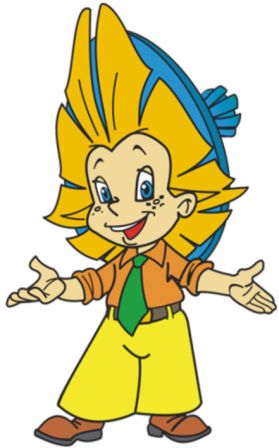 4. ДИДАКТИЧЕСКИЕ ИГРЫ И УПРАЖНЕНИЯ, ПОМОГАЮЩИЕ ФОРМИРОВАТЬ НАВЫКИ ЭЛЕМЕНТАРНОГО ЗВУКОВОГО АНАЛИЗА.№ 1            «СЛОВО МОЖНО ПРОШАГАТЬ».ЦЕЛЬ: закрепить у детей знания о том, что в разных словах разное количество звуков (слова длинные и короткие), в коротком слове мало звуков, поэтому оно звучит недолго, в длинном слове много звуков, и звучит оно дольше.ХОД: педагог говорит детям, что узнать, длинное слово или короткое, можно по шагам. Он произносит слово «суп» и одновременно шагает. Педагог обращает внимание детей на то, что получается только один шаг. Произносит слово «шар», шагает, дети шагают тоже, и снова один шаг. «Вот какое коротенькое слово, один шаг успеваем сделать», - говорит педагог и предлагает детям называть разные слова и одновременно шагать.Кто назовет самое длинное слово, тот и победитель. Дети называют      слова, логопед помогает им. Считать шаги не надо, главное - обратить внимание на длительность звучания слова.            № 2            «КТО БЫСТРЕЕ».ЦЕЛЬ: учить детей самостоятельно находить длинные и короткие слова. Закрепить знания о том, что в разных словах разное количество звуков.ХОД: дети стоят в две шеренги лицом друг к другу. Стоящие первыми держат по мячу. Игра заключается в том, что дети произносят в одной шеренге короткие слова, а в другой - длинные и передают мяч рядом стоящему.Начинается игра но сигналу педагога. Если кто-то называет слово неправильно, то тот, кому он передал мяч, должен ударить им об пол -очко теряется. Педагог и жюри (еще два ребенка) подсчитывают количество ошибок - потерянные очки. Затем все повторяется сначала, но те дети, которые подбирали длинные слова, теперь должны произносить короткие, и наоборот.Побеждает та команда, которая быстрее справится с заданием с  наименьшим количеством ошибок.            № 3            «ПРО ДВУХ ЗАЙЧАТ».ЦЕЛЬ: активизировать знания детей о звуковом строении слова, совершенствовать умение произносить все звуки родного языка. Продолжать учить детей самостоятельно находить слова с разной длительностью звучания, с заданными звуками, находящимися в любой части слова.ХОД: педагог предлагает детям послушать рассказ про двух зайчат и просит помочь ему в поисках нужных слов.«Однажды утром зайчата Лут и Лута отправились в лес. Захотелось им по лесу погулять, узнать, кто там живет, да посмотреть, нет ли поблизости речки, чтобы рыбу половить. Лут взял с собой то, что в названии имеет звук /Р/ (ведро), а Лута взяла с собой то, что в названии имеет звук /У/ (удочку). Ласково пригревало солнышко. Зайчата шли-шли и вышли на тропинку. Видят -  из-под кустов кто-то выползает, а название его короткое, мало звуков, и среди них есть звук /У/. Кто же это? (уж). Поздоровались с ним, пошли дальше. Вскоре подошли к речке, стали рыбу ловить. Вначале вытащили большую рыбу, в названии которой есть звук /С/ (сом). Затем стала попадаться рыба помельче, в названии ее также слышится звук /С/ Кто отгадал? (Сазан).Дома зайка-мама и заяц-папа накормили малышей вкусным обедом: название первого блюда начиналось со звука У/ (уха), на второе получили капусту, а на третье - любимое заячье лакомство, в названии которого есть звук /М/ (морковь).А потом малыши взяли игрушки: Лут круглую, как шар, с коротким названием (мяч), а Лута - игрушку, в названии которой есть звук /К/. Что же это за игрушка? (кукла). Верно. Кукла. А имя своей кукле она подобрала со звуком /О/ ( Оля, Тома, Маша... .) . Вот и вся история».            №4            «ПОДУМАЙ, НЕ ТОРОПИСЬ»ЦЕЛЬ: активизировать знания детей о звуковом строении слова. Учить детей самостоятельно определять, какой sew является последним. Подбирать слова на данный звук.ХОД: логопед предлагает детям несколько заданий на сообразительность и одновременно проверяет, как они научились слышать и выделять отдельные звуки в словах.Подбери слово, которое начинается на последний звук слова «стол». (Ласточка, лавка).Вспомни название птицы, в котором был бы последний звук слова «сыр». (Воробей, грач...).Подбери слово, чтобы первый звук был «К», а последний - «Ш». (Карандаш, камыш...).Какое получится слово, если к «но»  прибавить один звук? (Нож, нос...).Придумай собаке кличку, чтобы второй звук был  «У», а последний – «К». (Шустрик, Кузнечик...).№5            «ЧЕЙ РАССКАЗ ЛУЧШЕ?».ЦЕЛЬ: учить детей составлять рассказы из двух-трех предложений, каждое слово в которых начинается с определенного звука.ХОД: логопед предлагает детям придумать небольшие рассказы, в которых большая часть слов должна начинаться с одного и того же звука. (Можно каждому ребенку предложить составить рассказ, все слова в котором начинаются на первый звук в имени ребенка).            № 6            «В НАЧАЛЕ, В СЕРЕДИНЕ, В КОНЦЕ».ЦЕЛЬ: закрепить умения детей определять местонахождение звука в слове ( в начале, в середине, в конце), учить пользоваться схемами слов.ХОД: логопед показывает детям картинку, под изображением которой находятся три кармана, расположенных горизонтально. Объясняет, что первый карман - это начало слова, второй - середина, третий конец. Демонстрирует кружочки, которыми будут обозначаться звуки. Предлагает задания:§  положи кружочек в тот карман, где находится звук /Р/. (картинка с изображением розы).Картинки:    /Р/: роза, марка, комар./Б/: забор, бочка, клумба./К/: мак, крот, самокат./Ш/: шарф, камыш, брошка./Ч/: чашка, бочка, грач.            №7            «УВЕЛИЧЬ СЛОВО».ЦЕЛЬ: упражнять детей в делении слов на слоги. Учить изменять слова с помощью добавления слогов.ХОД: логопед рисует схему из двух квадратов. Это схема для слова «роза». Задание: превратить это слово в слово из трех слогов (розочка). Ребенок должен произнести слово по слогам и дорисовать третий квадрат, четко выделяя этот слог, который добавился.Слова: лиса, песок, трава, цветок, дождь, лес, снег, вода, сад, банан и т.д.Игру можно использовать в другом варианте.Задание: превратить слово в слово из двух слогов, из одного (т.е. уменьшить слово). Необходимо следить за тем, чтобы дети правильно составляли схемы, подбирали соответствующие слова.            №8            «КАКОЕ СЛОВО ПОДОЙДЕТ?».ЦЕЛЬ: продолжать учить детей делить на слоги дву-, трехсложные слова, уметь соотносить определенные слова с нужными схемами.ХОД: педагог предлагает детям несколько схем (состоящих из одного, двух или трех квадратов). Сообщает, что каждый квадрат обозначает одну часть слова. Выставляет на доске определенную схему, например, из двух квадратов   и предлагает детям три слова: волк, корова, лиса.Задание: «Какое слово подойдет к заданной схеме? Кто определит, поднимите   карточку (карточка в виде звездочки)».Логопед предлагает детям разные слова. Для того, чтобы усложнить задание, ввести детей в раздумье, педагог может предлагать такие слова, которые не подходят к данной схеме, побуждая тем самым детей к размышлению и анализу.            № 9            «РАЗНЕСТИ ОВОЩИ ПО ПРИЛАВКАМ».ЦЕЛЬ: закреплять умения детей делить слова на слоги, оперировать понятиями «слог», «часть слова».ХОД: сегодня мы будем с вами играть в магазин. Магазин наш будет называться «Фрукты - овощи». Но для начала нам продукты нужно разложить по прилавкам. Посмотрите, прилавки в нашем магазине разные, состоящие из одного, двух и трех квадратов. Поэтому продукты надо раскладывать соответственно.Какой овощ можно положить на прилавок с одной ячейкой? (лук). Куда мы поместим капусту, огурец, помидор?Как вы считаете, что будет продаваться на прилавке из двух ячеек? (редис, репа, свекла, морковь).Педагог может развернуть эту игру в сюжетно-ролевую. У детей -покупателей можно спросить следующее: «Какое первое блюдо можно сварить из этих овощей, чтобы название его имело только одну часть (щи, борщ. суп); вспомнить те блюда из овощей, в названии которых слышится две части,(пю-ре,  ра-гу, салат); три части(го-луб-цы, ви-не-грет, кот-ле-ты).            № 10            «НЕ ЗАДЕРЖИВАЙ, ПРОДОЛЖАЙ».ЦЕЛЬ: показать детям, что слоги (части) в слове, как и звуки, следуют один за другим, что в слове есть начало и конец; учить детей самостоятельно подбирать слова с определенной частью (слогом), а также находить слова, начинающиеся с последнего слога услышанного слова.ХОД: дети стоят, образуя крут. Один из них первым говорит какое-нибудь слово, очень громко произносит его по частям, а рядом стоящий должен сказать слово, начинающееся с последнего слога только что произнесенного слова. Он также громко проговаривает свое слово по слогам, чтобы следующий смог легко выделить последний слог и подобрать свое слово, начинающееся с этого слога. Остальные в это время мысленно проверяют правильность выбираемых слов. Например, первый ребенок четко по слогам произносит слово «ва-за»; следующий по кругу говорит слово «за-ря»;  следующий – «ря-би-на» и т.д.Если кто-либо из детей не может быстро назвать слово или ошибается при ответе, он должен выйти из круга. Постепенно круг играющих сужается. Дети, вышедшие из игры, продолжают наблюдать за ее ходом и участвуют в общем обсуждении слов. В конце игры все поздравляют победителей.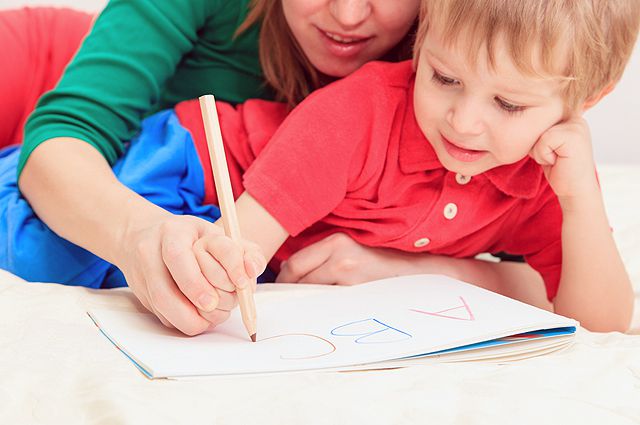 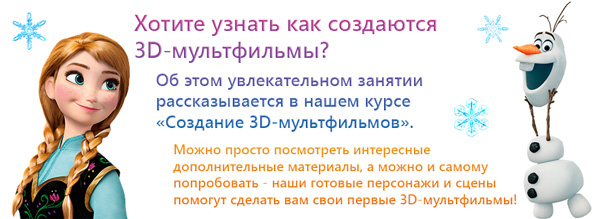 ФлатокмелогбананкозтерПватокбелокпананхастерПладокмелок6aманказдерПлатокнелотбанабкостерПлатотмерокнананкостел